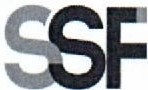 SUPERINTENDENCIADELSISTEMA FINANCIEROSSF 2022ORDEN DE COMPRA	No.	434Versión pública según Art. 30 LAIP. Por supresión de información confidencial. Art. 24 Lit. c. LAIPFECHA: 13/12/2022PROVEEDOR: SUMINISTROS INFORMATICOS, S.A. DE C.V.NIT:	xxxxxxxxxxxxxxxxx(1854)UNIDAD SOLICITANTE: COMITE DE APELACIONES DEL SISTEMA FINANCIERO	REQUERIMIENTO No. 428/2022ADMINISTRADOR O.C.: ENRIQUE VLADIMIR GUERRAFAVOR SUMINISTRAR LO SIGUIENTE:ANALISTA: ENRIQUE DELGADOBIEN	X	SERVICIOCANTIDAD	CODIGO	DESCRIPCION	COSTO UNITARIO	COSTO TOTALSON: UN MIL QUINIENTOS SETENTA Y UN US DÓLARES 10/100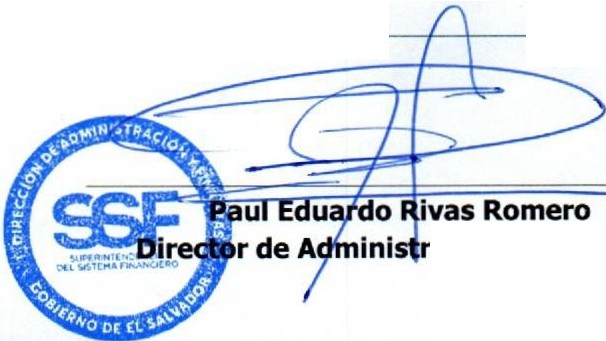 ORIGINALTOTAL:	1,571.10ación y Finanzas6110202CASFTÓNER 202A NEGRO CFS0OA69.9500419.704110202CASFTÓNER 202A CYAN CF501A80.9500323.804110202CASFTÓNER 202A AMARILLO CF503 A80.9500323.804110202CASFTÓNER 202A MAGENTA CF503A80.9500323.806110202CASFBOTELLA DE TINTA PARA EPSON L200 - NEGRO10.000060.004110202CASFBOTELLA DE TINTA PARA EPSON L200- CIAN10.000040.004110202CASFBOTELLA DE TINTA PARA EPSON L200- MAGENTA10.000040.004110202CASFBOTELLA DE TINTA PARA EPSON L200 -AMARILLO10.000040.001110202CASF0.00000.00PLAZO DE ENTREGA: 3 DIAS DESPUÉS DE RECIBIDA OC1110202CASFFORMA DE PAGO: CRÉDITO 15 DÍAS0.00000.00